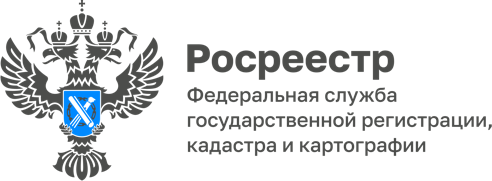 29.12.2022Пресс-служба УправленияРосреестра по Приморскому краю+7 (423) 245-49-23, доб. 1085
25press_rosreestr@mail.ru690091, Владивосток, ул. Посьетская, д. 485 семей и 1 день: арифметика Приморского РосреестраОдного рабочего дня хватило сотрудникам Приморского Росреестра, чтобы осуществить регистрационные действия в отношении пяти квартир, расположенных в Артемовском городском округе.Все квартиры были приобретены в муниципальную собственность для переселения граждан из аварийного жилья. «Мы знаем, что вопрос переселения из ветхого жилья – один из приоритетных у властей – и Артемовского округа, и края в целом, - говорит начальник Артемовского межмуниципального отдела Приморского Росреестра Ирина Мельникова. – Наши сотрудники в Артеме как обычные люди очень хотели, чтобы новый год у пяти семей их земляков как можно быстрее начался в комфортных квартирах, а как профессионалы - сделали всё для этого возможное».Напомним, в августе Правительство РФ утвердило новую программу расселения аварийного жилья. Она распространяется на многоквартирные дома, которые были признаны непригодными для проживания с 2017 до 2022 года. В 2022–2023 годах в рамках новой программы в регионы будет направлено 45 млрд рублей, что позволит переселить около 50 тысяч человек с почти 1 млн кв. м.О РосреестреФедеральная служба государственной регистрации, кадастра и картографии (Росреестр) является федеральным органом исполнительной власти, осуществляющим функции по государственной регистрации прав на недвижимое имущество и сделок с ним, по оказанию государственных услуг в сфере ведения государственного кадастра недвижимости, проведению государственного кадастрового учета недвижимого имущества, землеустройства, государственного мониторинга земель, навигационного обеспечения транспортного комплекса, а также функции по государственной кадастровой оценке, федеральному государственному надзору в области геодезии и картографии, государственному земельному надзору, надзору за деятельностью саморегулируемых организаций оценщиков, контролю деятельности саморегулируемых организаций арбитражных управляющих. Подведомственными учреждениями Росреестра являются ФГБУ «ФКП Росреестра» и ФГБУ «Центр геодезии, картографии и ИПД». В ведении Росреестра находится АО «Ростехинвентаризация – Федеральное БТИ.